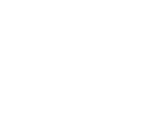 Here is a way of reviewing students’ knowledge of moon-related vocabulary words. Examine the checklist and decide how to incorporate appropriate use of prompts.Variety of prompts?Change level of prompting?